Pressemeddelelse					27. juni 2019

Ny direktør for Bygma Viby Sjælland Bygma A/S har udnævnt Johan Bergstrøm (43) til ny direktør for Bygma Viby Sjælland pr. 1. juli 2019Johan Bergstrøm kommer fra en stilling som filialchef i Bygma Hårlev, hvor han har været ansat siden 2014. Johan Bergstrøm, der bl.a. tidligere var souschef hos Stark i Køge, har gennem de seneste 5 år formået at udvikle Bygma Hårlev til en veldrevet forretning med stort fokus på lokalområdet.

Det er derfor en erfaren direktør med indgående kendskab til både branchen og Bygma, der nu skal lede den noget større Bygma Viby Sjælland.  Bygma Hårlev vil, indtil en ny filialchef tiltræder, fortsat blive ledet af Johan Bergstrøm i samarbejde med regionsdirektør Jens Jensen. 


Kontakt: 
Jytte Wolff-Sneedorff, kommunikationsrådgiver, Bygma Gruppen, jws@bygma.dk, tlf: 27787684Om Bygma:
Bygma Gruppen beskæftiger ca. 2.400 ansatte fordelt på mere end 100 forretningsenheder i hele Norden. Koncernen er den største danskejede leverandør til byggeriet, med aktiviteter inden for salg og distribution af byggematerialer til både større og mindre byggerier. Bygma Gruppen havde i 2018 en omsætning på ca. 7,9 mia. DKK. 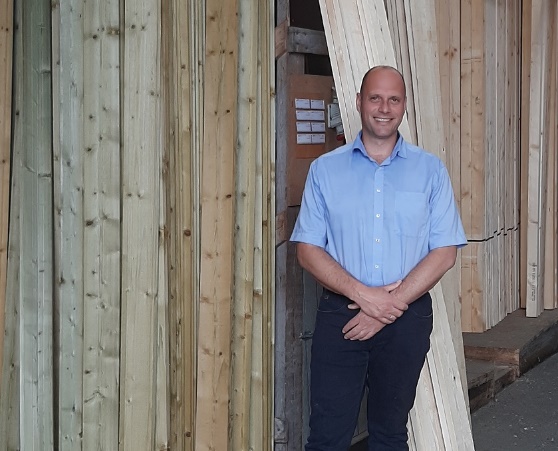 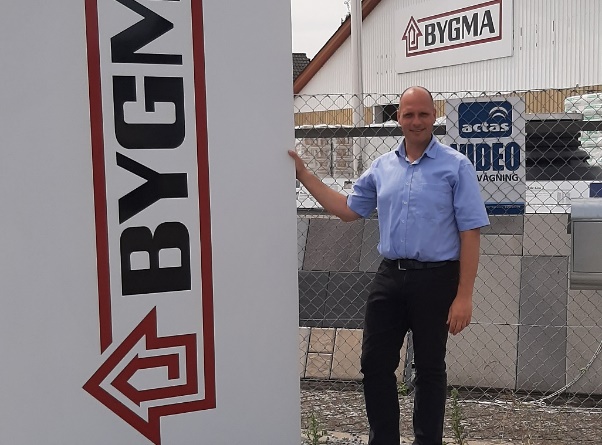 